অনেক অনেক ধন্যবাদ “কবিতা সংসদ” (ফেসবুক গ্রুপ)কে ; আমাকে সম্মাননা সনদ প্রদান করার জন্য। 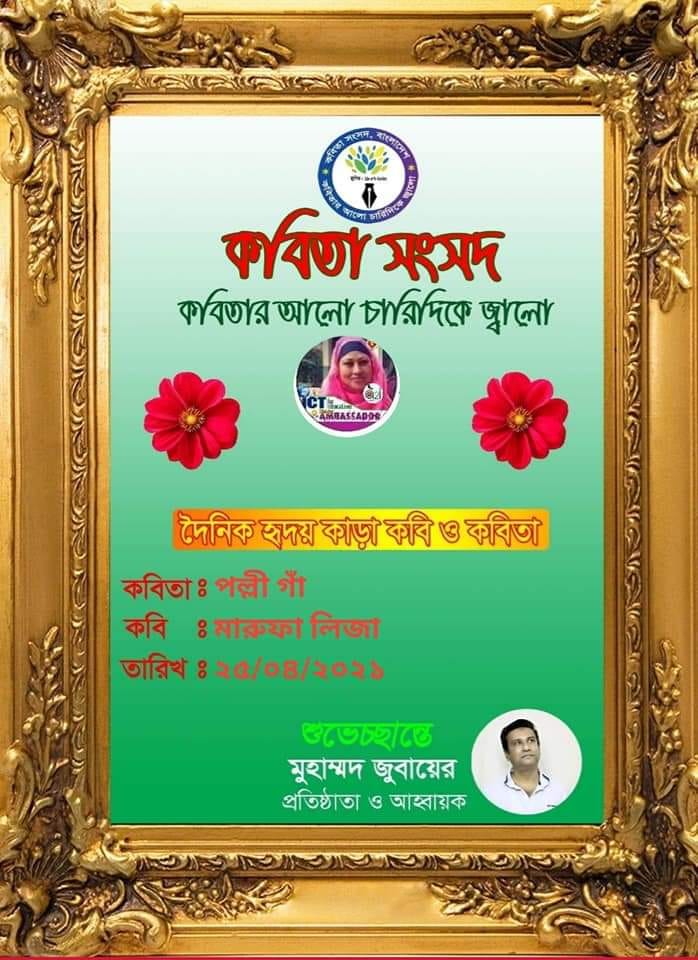 